Poznámky k biblickým textům nedělní liturgie 5. neděle čtyřicetidenní             Jer 31:31-34       Žid 5:7-9      J 12:20-34       18. března 2018První čtení je jedním z vrcholných textů Bible před Ježíšem. Vyžadují pečlivou práci.Když my primitivně používáme pojem Zákon, židé se shovívavě usmívají. Oni řeknou Smlouva.Jenže nám smlouva nezní přitažlivě. Izraelci vědí, že Hospodinova smlouva s nimi stojí na závratném vztahu Boha k lidem. Smlouvu s nimi Bůh uzavřel, aby věděli, s čím mohou najisto od Boha počítat. Protože vychází z lásky boží, je přirovnána k manželské smlouvě. Ale k zvláštní manželské smlouvě - nerovnoměrné, pro lidi nesmírně výhodné.  Láska Boží, jeho vztah k nám (jeho Smlouva), je stále stejný (neměnný, neslábnoucí, věrný). Už na počátku stvoření se Hospodin představuje jako vrcholně pečující, odpovědný, milosrdný a věrný - i když neuzavírá se svým tvorstvem právní smlouvu. (Rodiče také pečují o dítě bez právní smlouvy.)Neříkáme dítěti: „Když ses narodil, měl jsem tě méně rád než dnes“.     Přejeme si, aby náš vztah k druhému i k Bohu rostl. Bůh je vrcholně milující „od začátku“. Nová smlouva - Hospodin svou smlouvu uzavírá s každým novým pokolením. Obsah smlouvy je stejný, jen lidé jsou noví. Smlouva - přátelství, milující vztah je něčím živým. Podle míry porozumění a ochoty spolupracovat s Bohem můžeme od Boha dostávat další a další dary. (Umí-li děcko jezdit na koloběžce, dáme mu kolo. Chirurg měl dříve jen skalpel, dnes má i laparoskopické zařízení. „Kdo má, bude mu dáno a přidáno.“) Jeremiáš novou smlouvou myslí především obnovení smlouvy Hospodina s Izraelem. Nevěrný Izrael opustil Hospodina, ale věrný Hospodin zve svůj Izrael znovu do svého přátelství.Naše formulace: „Vložím jim svůj zákon do srdce“, je opět sucharská. Nejde o zákon, ale o přátelství, o důvěrný a důvěřující vztah k Bohu.Bůh vyvede izraelské otroky z babylonského koncentráku. Na vlastní oči uvidí a na vlastní kůži zažijí osvobozující boží přátelství: „Poznáš mě a zamiluješ si mě celou svou bytostí, přilneš ke mně celým svým srdcem“. Kdo zakusí („pozná“) Boží lásku, tomu bude odpuštěno (i velkému hříšníkovi), protože bude ze srdce usilovat o nápravu svou i porušeného světa.Zkušenost je nepřenosná. Ale o zkušenosti s Bohem máme usilovat a máme o ni pečovat, abychom ji nepotratili. Máme o ní vyprávět svým dětem a ukazovat jim, kde a jak lze boží přátelství zakusit.V Ježíšově „nové smlouvě“, je Hospodin opět ten vrcholný a stálý partner, ale do jeho přátelství jsme Ježíšem pozváni i my, původně z pohanů a my stálí hříšnici v tom je ty smlouva „nová“.  Přátelství (smlouva) je živým vztahem, který je třeba budovat, udržovat, čistit - a slavit. Při Večeři Páně Ježíš pokaždé potvrzuje své přátelství (manželskou smlouvu) k nám a my s nadšením přitakáváme. (Přátelských projevů si vážíme, nikdy nám nezevšední. S vděčností je přijímáme, pozvedají nás a posilují.) Druhé čtení je těžkopádně přeložené. Alespoň poznámku: „Ježíš byl pro svou bázeň před Bohem vyslyšen - zachráněn vzkříšením od druhé smrti. Naučil se (prokázal) i v utrpení dostát svému poslání přivést lidi k Otci. Nejde o poslušnost k autoritě, mezi Otcem a Syn je dokonalá harmonie. (Rozlišujeme „konat z poslušnosti“ nebo „z lásky“.) Událost z evangelia si umíme zařadit. K úryvku si připojme alespoň v. 34: „Zástup Ježíšovi odpověděl: ,My jsme slyšeli z Písma, že Mesiáš má zůstat navěky; jak ty můžeš říkat, že Syn člověka musí být vyvýšen? Kdo je ten Syn člověka?´“Do Jeruzaléma a jeho svatyně přišli i „pohanští“ poutníci. Slyšeli o Ježíšovi a chtěli jej poznat. Ale Ježíš na to už neměl čas.Mluví o svém konci, o násilné smrti, ale nikdo mu nerozumí. Nikdo mu pozorně nenaslouchá a tak ani nemůže porozumět. Obraz zasetého zrna si lidé nespojili s Ježíšovou smrtí, slova „o vyvýšení ze země“ odsunuli stranou jako nesrozumitelná.  Před týdnem jsme promýšleli Ježíšova slova: „Mesiáš nebude poznán, naopak bude označen za největšího nepřítele, kterého je třeba zabít jako odporného a jedovatého hada“. Stalo se tak. Ježíš byl odstraněn, protože odhaluje (dodneška) mocné. Vzbouřil se proti mnoha zavedeným pořádkům utiskujícím člověka. Slouží (dodneška) nepatrným a hříšníkům. Vyzývá nás k následování. Proč selhali zbožní Ježíšovy doby a mnoho lidí všech dob? Z jaké příčiny? Např. někdo je nedůvěřivý, někdo je příliš důvěřivý až naivní. Mnoho lidí se neučí přemýšlet, pracně si ověřovat pravdivost zpráv a důvěryhodnost hlasatelů. Učedníci Janovi i Ježíšovi byli „blahoslavenými čistého srdce“, vydali se na cestu nejprve s Janem a pak s Ježíšem. Rozpoznali jejich poctivost a ověřovali si pravdivost toho, co od nich slyšeli. (Boží moudrost a důvěryhodnost je ověřitelná. Kdo se jí začne řídit, zakusí dobré ovoce. Bůh je hodnověrný i tím, že po nás nechce slepou poslušnost.) Dalším nebezpečím, do kterého se sami dostáváme, je představa světce i zločince, kterou si sami vytváříme. Setkáme-li se pak světcem, snadno jej mineme (a často se velmi ošidíme). Židé si vytvořili svou představu Mesiáše, ale skutečného Mesiáše nepoznali. Nejsme na tom o mnoho lépe. Podobně a často nerozpoznáváme ani zločince. (Jako bychom neslyšeli Ježíšovu radu k rozpoznávání dobrých od zlých, srv. Mt 7:15-23). Potřebuje porozumět Ježíšovým slovům: „Nepadne-li zrno do země, nepřinese užitek“. Ježíš se snažil zachránit Jeruzalém, své souvěrce a skrze ně (dnes skrze nás), další lidi. Přišel o život, jednu z největších hodnot. O život máme velice pečovat, ale pro záchranu druhých smíme svůj život obětovat. (Výraz „kdo svůj život nenávidí“, je orientálním způsobem vyjádření velkého důrazu.)    „Kde jsem já, tam bude i můj učedník“. „Chce-li mě někdo sloužit“, říká Ježíš, „bude se se mnou nasazovat pro záchranu světa“. Takového Otec ocení.Jsme rádi, že Ježíš neglorifikuje utrpení, chce nás co nejvíce utrpení uchránit. Nevolá nás k utrpení, ale k obětavosti a službě potřebným.  Naše zkušenosti se zlem (nejen za posledních sto let) nás vyburcovaly k otázkám, jak je možné, že se slušní lidí přidali (nejen mlčením) ke zlu. Potřebujeme porozumět tomu, jak se to stane, že slušný člověk selže. Víme, že v nás spí rakovina zla, kterou si máme hlídat. Ježíšovo ukřižování nám odrývá, že v sobě máme nejen světlo, ale i temné stránky svých povah. S Boží pomocí můžeme zlu odolat.   Ne málo „obyčejných lidí“ v kritických okolnostech obstálo, odmítlo přidat se ke zlu a pomohlo k záchraně pronásledovaných. To jsou ti, o kterých platí Ježíšova slova: „Kde jsem já, tam bude i můj učedník“. Tito lidé projevili svou lidskost, riskovali nebo dali svůj život - a přinesli velikou úrodu (jako Ježíš). Tito lidé nás zajímají. Chtěli bychom se zachovat jako oni. Jak k tomu dospět? Máme-li my zachraňovat lidi ze zla (srv. Mt 4:19), potřebujeme umět „plavat“: Ježíšův učedník nezavírá oči před zlem, vzdělává se, učí se rozpoznávat zlo od dobra, ví, že nemůže být kamarád se všemi, hledá příčiny a strategie zla, učí se postupně přemáhat strach, otužuje se, nepodceňuje ani zlo v sobě a vlastní slabost, připravuje se, aby byl schopen se postavit zlu a obstál v náročných situacích jako milosrdný samaritán a neminul zraněného u cesty.  Nejen křesťané se v každé době, v mnoha případech, snažili a snaží pomáhat potřebným, trpícím a pronásledovaným. Tak, jako oni máme prohlédnout lež nejrůznějších vládců, hlásajících poddaným poslušnost a „pokorné“ snášení utrpení. (Mocní žijí v palácích a přepychu, druhým „káží vodu a sami pijí víno“.) Ježíš nevyhledává kříž, utrpení (to je následkem zla, hříchu) a neposílá nás na popraviště. Přišel sloužit a zaplatil za to životem. Volá ochotné, soucitné, statečné a obětavé lidi, s ním se můžeme stavět proti zlu. To má smysl.  Bylo by naprosto zbytečné se bičovat nebo si dávat kamínek do boty, život je sám o sobě tvrdý a přináší nám dost utrpení, které není v našich silách odstranit. Ježíšovi učedníci nebyli dokonalí, ale mnoho se od Ježíše krok za krokem naučili. Když jim jednou řekl: „Jeden z vás mě zradí!“ - ptali se: „Jsem to snad já, Pane?“ (Jen Petr se zapřísahal, že nikdy nezapře.)  Ale až po Ježíšově umučení dali učedníci svému Mistrovi úplně za pravdu. A stali se velkými dobrodinci lidstva. Velké osobnosti Bible si přiznali svou bídu a svědčí nám o velikém smilování Boha nad hříšníky.Ježíš říká, že poslední slovo má Bůh, ne zlo. S jeho pomocí chceme zlo přemáhat a sloužit životu. Ježíš nám pomohl objevit větší hodnoty než je zachování pozemského života za každou cenu.  Vím, co je strach a že je třeba jej celý život přemáhat. Ježíš nás nezachránil utrpením, ale svou láskou a obětavostí. Ustál všechno strašné pronásledování i mučení. Nesla jej láska Otce. I nás přivádí do boží Náruče, k prameni vody živé a učí nás z něj čerpat. Přitahuje nás, získal si naše srdce.Čím víc bude obětavých a odvážných, tím více bude spravedlnosti ve světě. Ještě poznámečka. „Z nebe se ozval hlas: „Oslavil jsem a ještě oslavím.“ Někteří slyšeli, co zaznělo, jiní si mysleli, že jen zahřmělo. Jen malé přirovnání - jedni byli nadšení z inauguračního projevu prezidenta, jiní byli smutní. Zaleží na tom, k čemu a pro co je člověk nastaven a do jaké míry je otevřen. Kam je strom nachýlen, tam padne. Každý je strůjcem svého štěstí. --------------------------------------------------Příloha je z „Příručky k Biblické dějepravy pro školy obecné a občanské“. Autoři: Dr. Josef Miklík C.Ss.R. a Dr. Jan Hejčl; Praha, r. vydání 1927  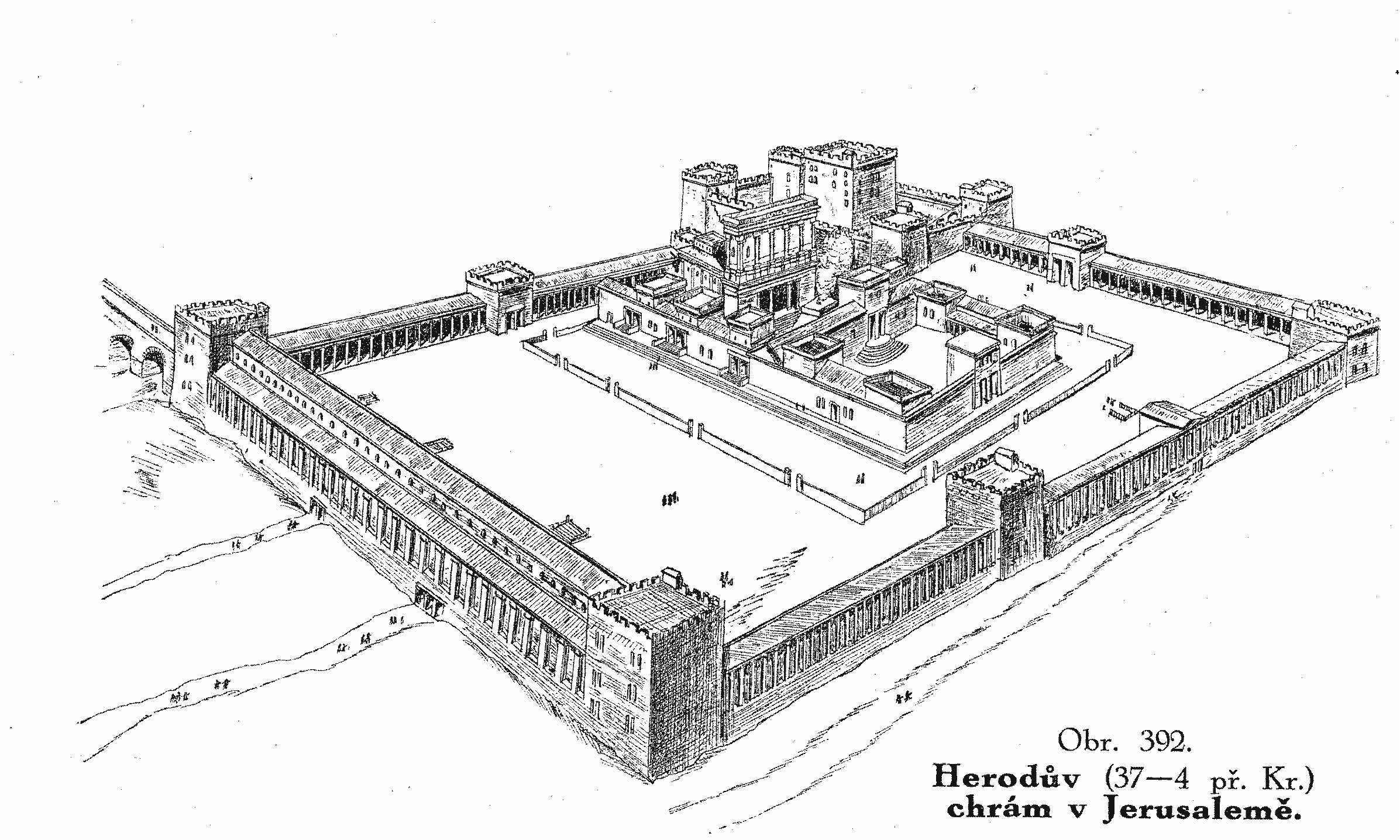 Do ambitů a prvního nádvoří mohli vstoupit všichni, včetně žen, děti a proselytů. V tomto prostoru byly pokladnice, prodávala se zvířata k „obětování“, měnily se peníze. V tomto prostoru Ježíš několikráte učil. Druhé nádvoří bylo uprostřed prvního nádvoří a bylo odděleno malou zdí. Mohli do něj vstoupit jen obřezaní muži a „bohabojní proselyté“. Po obou stranách každého vchodu, který odděloval nádvoří mužů od prvního nádvoří, stály varovné kameny s nápisem: „Žádný cizinec nesmí vkročit za tuto zeď. Kdo zákaz poruší, sám nad sebou vynese trest smrti.“Apoštol Pavel byl nařčen z uvedení Trofima (pokřtěného pohana) do nádvoří mužů. (Skt 21:15n)(Třeba si přílohu okopírujete do své Bible.) 